                   ?АРАР 				                             ПОСТАНОВЛЕНИЕ           03 сентябрь 2021 йыл                         № 32                      03 сентября 2021г.О признании утратившим силу постановление главы сельского поселения Ростовский сельсовет муниципального района Мечетлинский район Республики Башкортостан от 30 марта 2021 г. №19 «О создании штаба оповещения и пункта сбора муниципального образования для оповещения, сбора и отправки граждан, подлежащих призыву на военную службу по мобилизации и поставщиков техники»          В соответствии с пунктом 1 статьи 48 ФЗ-131 «Об общих принципах организации местного самоуправления в РФ» от 06.10.2003 года п о с т а н о в л я ю:1.Признать утратившим силу Постановление от 30.03.2021 № 19 «О создании штаба оповещения и пункта сбора муниципального образования для оповещения, сбора и отправки граждан, подлежащих призыву на военную службу по мобилизации и поставщиков техники».2. Настоящее постановление обнародовать в здании Администрации          сельского поселения и разместить в сети общего доступа «Интернет» на сайте сельского поселения Ростовский сельсовет.Глава сельского поселения                                                                              И.М.ГалимовБАШ?ОРТОСТАН РЕСПУБЛИКА№ЫМ»СЕТЛЕ РАЙОНЫМУНИЦИПАЛЬ РАЙОНЫНЫ*РОСТОВ АУЫЛ СОВЕТЫАУЫЛ БИЛ»М»№ЕХАКИМИ»ТЕ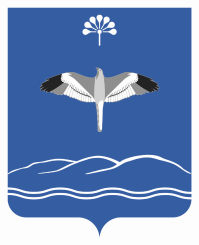 АДМИНИСТРАЦИЯ СЕЛЬСКОГО ПОСЕЛЕНИЯРОСТОВСКИЙ СЕЛЬСОВЕТМУНИЦИПАЛЬНОГО РАЙОНАМЕЧЕТЛИНСКИЙ РАЙОНРЕСПУБЛИКИ БАШКОРТОСТАН